Please provide a brief description of your relevant professional experience (with examples) to demonstrate that you have covered the practice activities (PAs) & LOs listed.Clinical screening practice activity must have been completed as a registered pharmacist. 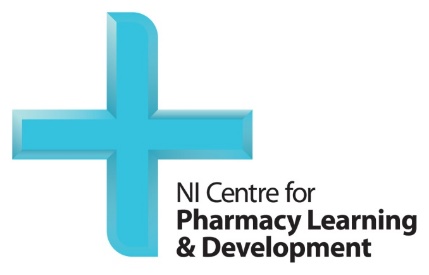 Name of pharmacist:  PSNI registration number: PA Brief description of relevant professional experience (with examples)Examples should demonstrate the following FP1 LOs:Checking accuracy(of dispensed items)27, 36, 38Clinical screening(of prescribed medicines)12, 26, 27, 35, 36Procurement activity(eg sourcing & supplying a special or unlicensed medicine)26, 31Managing workflow(in the workplace)52Disposal of medicines(eg returned / unused / expired medicines)19, 25PHARMACIST DECLARATION:I declare that the information I have provided in my SPE is a true and accurate reflection of my professional experience and meets the quality criteria for validity and authenticity.Signed (pharmacist):				Date: